Julehøytiden er rett rundt hjørnet, og de fleste er nok godt i gang med gaveinnkjøp, baking, vasking og andre juleforberedelser.  Mange ser fram mot velfortjente fridager og tid sammen med familie. Når vi på mange arbeidsplasser kan ta fri i høytider, så må vi ikke glemme at mange yrkesgrupper trengs på jobb for å holde hjulene i gang med å yte gode tjenester for våre innbyggere. 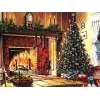 Året 2018 er snart historie, når vi tar et tilbakeblikk så har det vært ett innholdsrikt år. Fagforbundet Indre Fosen har hatt sitt første hele år som forbund, og for oss har det vært viktig at alle medlemmer skal bli sett og hørt uansett hvor de er. Vi har hatt mange arbeidsplassbesøk dette året hvor vi har møtte våre medlemmer for å se på arbeidshverdagen og hva den innebærer. I år har Audhild, som leder i Fagforbundet Indre Fosen, hatt 40% stilling, med ansvar for de private arbeidsplassene, og har klart å skape et godt nettverk. Vi hadde et mål om å få på plass tillitsvalgte ved de private arbeidsplassene, og er godt i gang med å skaffe der det er mulig.Vi er to hovedtillitsvalgte dette året med frikjøp i 170%, hvorav Elin har 100% og Audgunn 70%. Arbeidet med sammenslåing av to kommuner til Indre Fosen har preget mye av arbeidshverdagen vår også dette året, blant annet arbeidstidsavtaler, rutiner og retningslinjer fra to kommuner som skal samkjøres, dette er prosesser som tar tid.  Sommerfesten i Råkvåg ble en fin kveld, der ble jubileumsmedlemmer invitert for å motta diplom og nål for langt medlemskap. Det ble servert god mat, før det ble dans på bryggeloftet. Men det som er det viktigste for oss, er å møte dere medlemmer uansett hvor det skulle være. Høre historier fra deres hverdag, og få innspill på hva som engasjerer slik at fagforeningen blir best mulig. Dette er en jobb vi ikke har klart hvis det ikke har vært for hele styret og plasstillitsvalgte på alle arbeidsplasser, de gjør en fantastisk jobb hele året.Kontoret i Leksvik og Rissa blir julestengt fra julaften og til 2 januar.Vi vil med dette ønske dere en riktig god og fredfull jul, ta vare på hverandre <3Audhild, Audgunn og Elin		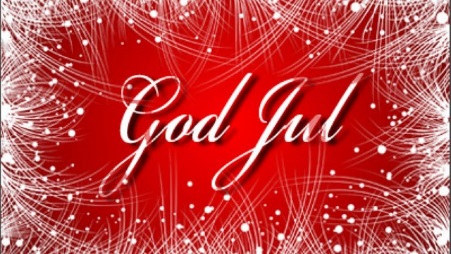 